298/20Mineral Titles Act 2010Mineral Titles Act 2010NOTICE OF LAND CEASING TO BE A MINERAL TITLE AREANOTICE OF LAND CEASING TO BE A MINERAL TITLE AREATitle Type and Number:Exploration Licence in Retention 97Area ceased on:19 August 2020Area:236.00 HectaresLocality:BATCHELORName of Applicants(s)Holder(s):100% KIRKLAND LAKE GOLD AUSTRALIA PTY LTD* [ACN. 136 505 587]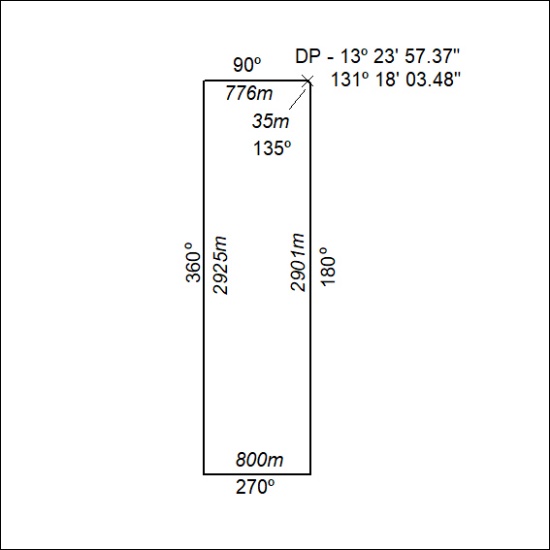 